แบบฟอร์มรายงานความก้าวหน้าแผนงานวิจัยประจำปีงบประมาณ พ.ศ. 2566ข้อตกลงเบื้องต้น1. ใช้ตัวหนังสือ TH SarabunPSK (สีดำ) ตลอดทั้งเล่ม โดยเนื้อหาปกติ ให้ใช้ตัวอักษรขนาด  ยกเว้นบางหัวข้อหรือบางกรณี อาจใช้ขนาดอื่นๆ ดังรายละเอียดที่จะได้กล่าวต่อไป2.  ตั้ง กั้นซ้าย – ขวา     ตั้ง ด้านบน       3.  ตั้ง ด้านล่าง      ตั้ง หัวกระดาษ  ส่วนประกอบรายงานความก้าวหน้าแผนงานวิจัยสายวิทยาศาสตร์1.ส่วนประกอบตอนต้นของรายงานความก้าวหน้าหน้าปก ใช้กระดาษอาร์ตมันสีขาว โดยระบุว่า รายงานความก้าวหน้าแผนงานวิจัยปกใน ให้ระบุว่า รายงานความก้าวหน้าการวิจัย และระบุจำนวนเงินวิจัยที่ได้รับในงวดที่ผ่านมา    (งวดที่ 1) บทสรุปผู้บริหาร บทสรุปภาพรวมผลการดำเนินงานโครงการภายใต้แผนงาน การบรรลุตัวชี้วัดภายใต้แผนงานสารบัญเรื่อง       (อยู่ตรงกลางหน้ากระดาษ ขนาด 16 pt หนา) ในส่วนนี้จะกล่าวถึงหัวข้อเรื่องทั้งหมดที่มีอยู่ในรายงานเล่มนั้นพร้อมทั้งเลขหน้าเรียงลำดับไว้ด้านขวามือ ในส่วนนี้จะช่วยให้ผู้อ่านค้นหาแต่ละหัวข้อได้เร็วขึ้น ปกติแล้วจะใช้คำว่า “สารบัญ” สารบัญตาราง      (ถ้ามี) (อยู่ตรงกลางหน้ากระดาษ ขนาด 16 pt หนา) ในรายงานความก้าวหน้าถ้ามีการนำเสนอด้วยตาราง แต่ละตารางต้องมีหมายเลขกำกับ และชื่อของแต่ละตารางแล้วนำมาจัดเรียงทำคล้ายสารบัญโดยแสดงลำดับที่ของตารางและชื่อตารางด้านซ้าย และเลขหน้ากำกับไว้ทางขวา เพื่อให้ผู้อ่านค้นคว้าได้ง่ายขึ้นสารบัญภาพ     (ถ้ามี) (อยู่ตรงกลางหน้ากระดาษ ขนาด 16 pt หนา) เช่นเดียวกับสารบัญตารางถ้ามีรูปภาพต้องมีหมายเลขรูปภาพและชื่อภาพกำกับ แล้วนำมาเรียงไว้ในสารบัญรูปภาพ พร้อมทั้งกำกับด้วยเลขหน้าด้านขวา2. ส่วนประกอบตอนกลางของรายงานความก้าวหน้า  	คำนำหรือบทนำ     (อยู่ตรงกลางหน้ากระดาษ ขนาด 16 pt หนา) เป็นส่วนที่เขียนถึงความเป็นมาและความสำคัญของปัญหา กล่าวถึงความจำเป็นที่ต้องทำวิจัยเรื่องนั้นๆ ในส่วนนี้ควรเขียนให้ชัดเจนว่ามีปัญหาในเรื่องนั้นๆ อย่างไร ควรนำข้อมูลต่างๆ มาช่วยสนับสนุน รวมทั้งอาจมีสมมติฐานการวิจัย ในการวิจัยที่จำเป็นต้องมีสมมติฐานการวิจัยต้องเขียนให้สอดคล้องกับปัญหาการวิจัย ซึ่งรายละเอียดได้กล่าวแล้วในตอนต้น แต่ถ้าในการวิจัยที่ไม่มีสมมติฐานก็ไม่ต้องเขียน หรือขอบเขตของการวิจัย ซึ่งเป็นการกำหนดขอบเขตในการศึกษาวิจัยครั้งนี้ ว่ามีขอบเขตกว้างขวางเพียงใด ในชุมชนใด เป็นประชากรที่ใดและกลุ่มตัวอย่างใด ศึกษาตัวแปรอะไรช่วงเวลาใด เป็นต้นวัตถุประสงค์      (อยู่ตรงกลางหน้ากระดาษ ขนาด 16 pt หนา) ควรเขียนให้ชัดเจนว่าต้องการทำวิจัยเพื่อจุดประสงค์อะไรประโยชน์ที่คาดว่าจะได้รับ      (อยู่ตรงกลางหน้ากระดาษ ขนาด 16 pt หนา) เป็นส่วนที่ผู้วิจัยคาดว่าหลังจากงานวิจัยสำเร็จแล้ว   จะได้ในสิ่งที่ตรงตามวัตถุประสงค์ที่ตั้งไว้จากการวิจัยครั้งนี้ 	การตรวจเอกสาร     (อยู่ตรงกลางหน้ากระดาษ ขนาด 16 pt หนา) ในส่วนนี้เกี่ยวกับเนื้อหาต่างๆ ที่เป็นหลักการ แนวคิดหรือทฤษฎี ต่างๆ ที่เกี่ยวข้องกับการวิจัยครั้งนี้ ตลอดจนผลงานวิจัยที่เกี่ยวข้องในอดีต ทั้งภายในประเทศและต่างประเทศ ในส่วนนี้เป็นการแสดงให้เห็นถึงที่มาของการตั้งสมมติฐานการวิจัย การกำหนดตัวแปรต่างๆ ที่ศึกษาว่ามีพื้นฐานมาจากแนวคิดของทฤษฎีใดบ้าง รวมทั้งสรุปในกรอบแนวคิดในการวิจัยวิธีดำเนินงาน      ในงานวิจัยเชิงทดลอง ควรจะประกอบด้วยคำอธิบายเกี่ยวกับเครื่องมือและอุปกรณ์ที่ใช้ใน           การทดลอง และคำอธิบายถึงขอบเขตของการวิจัย  วิธีการที่ใช้ในการทดลอง  แต่ไม่จำเป็นต้องอธิบายถึงวิธีการที่ถือว่าเป็นแบบฉบับ  ซึ่งเป็นที่เข้ากันดีโดยทั่วไปอยู่แล้ว อธิบายถึงวิธีการศึกษาควรอธิบายโดยละเอียดเพื่อให้ผู้อ่านทราบรายละเอียด ในวิธีดำเนินการวิจัย โดยทั่วๆ ไปควรมีรายละเอียดดังนี้      1.  ประชากรที่ศึกษา ควรกล่าวถึงประชากรที่ศึกษาเป็นใคร มีคุณสมบัติอย่างไรบ้างอยู่ที่ไหน มีจำนวนเท่าใด หรือประมาณเท่าใด เป็นต้น      2.  กลุ่มตัวอย่าง กล่าวถึงขนาดของกลุ่มตัวอย่างที่ใช้ในการศึกษา เทคนิควิธีการเลือกกลุ่มตัวอย่าง ชี้แจงทุกขั้นตอนอย่างละเอียด และควรสรุปในแผนภาพหรือตาราง      3.  รูปแบบการวิจัย ถ้าเป็นการวิจัยเชิงทดลองต้องกล่าวถึงรูปแบบของการวิจัยด้วยว่าเป็นรูปแบบใด รวมทั้งเทคนิคการวิจัย การควบคุมตัวแปรให้ละเอียด      4.  เครื่องมือที่ใช้ในการวิจัย ในการวิจัยที่ผู้วิจัยสร้างเครื่องมือเองต้องกล่าวถึงขั้นตอนและวิธีการสร้างเครื่องมือโดยละเอียด ตลอดจนการตรวจสอบคุณภาพของเครื่องมือด้วย พร้อมทั้งกล่าวถึงลักษณะของเครื่องมือว่าเป็นแบบทดสอบ แบบสอบถามหรือแบบวัดต่างๆ แต่ถ้าเป็นเครื่องมือที่สร้างเป็นมาตรฐานแล้ว ผู้วิจัยขอยืมมาใช้ก็ควรจะกล่าวถึงคุณภาพของเครื่องมือด้วยเช่น มีความเชื่อมั่นเท่าใด ความเที่ยงตรงเท่าใด ฯลฯ เป็นต้น จำนวนข้อและตัวอย่างของเครื่องมือ พร้อมทั้งวิธีตอบและการให้คะแนนรวมทั้งการแปลผลจากคะแนนที่ได้ด้วย      5.  การเก็บรวบรวมข้อมูล ในส่วนนี้กล่าวถึงขั้นตอนต่างๆ ในการเก็บรวบรวมข้อมูล เก็บข้อมูลด้วยตนเองหรือส่งทางไปรษณีย์ ตลอดจนการจัดกระทำต่างๆ หลังจากเก็บข้อมูลได้แล้ว เช่น การตรวจนับให้คะแนน การลงรหัส ฯลฯ เป็นต้น      6.  สถิติที่ใช้ในการวิเคราะห์ข้อมูล จะกล่าวถึงสถิติที่ใช้ในการวิเคราะห์ มีสถิติพื้นฐานใดบ้าง และสถิติวิเคราะห์ความสัมพันธ์ใดบ้างผลการดำเนินงาน (เฉพาะส่วนที่ดำเนินการแล้ว)      เป็นการกล่าวถึงผลที่ได้จากการวิจัย ในส่วนนี้ผู้วิจัยควรรายงานผลการวิเคราะห์ตามลำดับ ให้สอดคล้องกับจุดประสงค์และสมมติฐานของการวิจัยการเสนอผลการวิเคราะห์อาจใช้ตาราง  กราฟ  รูปภาพ  หรือบทความ ควรพิจารณาให้เหมาะสมกับผลการวิเคราะห์เพื่อให้ผู้อ่านเข้าใจได้ง่ายขึ้นวิจารณ์ผลการดำเนินงาน (เฉพาะส่วนที่ดำเนินการแล้ว)                เป็นการวิจารณ์ผลการวิจัย หรือการอภิปรายผลการวิจัยนั้นๆ ซึ่งเป็นการแสดงความคิดเห็นของผู้วิจัยเกี่ยวกับผลของการวิเคราะห์ข้อมูล อาจแสดงความคิดเห็นทั้งเห็นด้วยและขัดแย้งกับผลการวิจัยก็ได้ โดยอ้างอิงกับทฤษฎีที่เอกสารและงานวิจัยที่เกี่ยวข้องของรายงาน ถ้าหากผลการวิจัยไม่เป็นไปตามสมมติฐานที่ตั้งไว้ ควรอภิปรายชี้แจงเหตุผลด้วย          สรุปผลการดำเนินงาน หรือสรุป อภิปรายผลและข้อเสนอแนะ (เฉพาะส่วนที่ดำเนินการแล้ว)      อาจมีหรือไม่มีก็ได้ เขียนสรุปสาระสำคัญของเนื้อหาการวิจัยทั้งหมดโดยย่อ โดยเขียนเพียงสั้นๆ เพื่อให้ผู้อ่านศึกษาได้ในเวลาไม่นานนัก การสรุปผลต้องใช้หลักการและเหตุผล โดยอาจมีส่วนข้อเสนอแนะต่อท้ายด้วยได้ เช่น การเสนอว่าจะนำผลการวิจัยครั้งนี้ ไปใช้ประโยชน์อะไรได้บ้าง ตลอดจน การเสนอแนะเพื่อการทำวิจัยต่อๆ ไป           ระบบอ้างอิงในเนื้อเรื่อง ใช้ระบบ ชื่อ และปี (name and year system) (ใช้ระบบการเขียนนี้ทั้งในคำนำตรวจเอกสาร วิจารณ์ผล และอื่นๆ ในรายงานวิจัย) เช่น1. กรณีที่จะใช้ชื่อบุคคลก่อน ตามด้วยเนื้อของงานวิจัยนั้นๆ      1.1  กรณีที่มีผู้วิจัย 1 คน     	-  ภาษาไทย ให้ใช้ชื่อหน้า ตามด้วย (ปี พ.ศ.) เช่น แสงทอง (2541) รายงานว่า………...	-  ภาษาอังกฤษ ให้ใช้ชื่อสกุล ตามด้วย (ปี ค.ศ.) เช่น Kader (1999) พบว่า………     1.2  กรณีที่มีผู้วิจัย 2 คน 	-  ภาษาไทย ใช้ชื่อหน้านักวิจัยคนแรกและชื่อหน้านักวิจัยคนที่สอง ตามด้วย (ปี พ.ศ.) เช่น     แสงทองและแสงดาว (2541) รายงานว่า………...	-   ภาษาอังกฤษ ใช้ชื่อสกุลนักวิจัยคนแรกและชื่อสกุลนักวิจัยคนที่สอง ตามด้วย (ปี ค.ศ.) 	     เช่น Kader and Paul (1999) พบว่า………       1.3  กรณีที่มีผู้วิจัยตั้งแต่ 3 คนขึ้นไป 	-   ภาษาไทยใช้ชื่อหน้านักวิจัยคนแรกและคำว่า และคณะ ตามด้วย (ปี พ.ศ.) เช่น แสงทอง 	     และคณะ (2547) รายงานว่า………...	-  ภาษาอังกฤษ ใช้ชื่อสกุลนักวิจัยคนแรกและคำว่า et al.  ตามด้วย (ปี ค.ศ.) เช่น Kader et 	     al. (2005) พบว่า.............   2. กรณีที่ใช้เนื้อหาของงานวิจัยนั้นๆ อธิบายก่อน แล้วอ้างชื่อบุคคลตาม         2.1 กรณีที่มีผู้วิจัย 1 คน 	-   ภาษาไทย ให้ใช้ (ชื่อหน้า,  ปี พ.ศ.) เช่น ………... (แสงทอง, 2541)	-   ภาษาอังกฤษ ให้ใช้ (ชื่อสกุล, ปี ค.ศ.) เช่น ……… (Kader, 1999)            2.2 กรณีที่มีผู้วิจัย 2 คน	-  ภาษาไทย ใช้ (ชื่อหน้านักวิจัยคนแรกและชื่อหน้านักวิจัยคนที่สอง, ปี พ.ศ.) เช่น     ………... (แสงทองและแสงดาว, 2541) 	-  ภาษาอังกฤษ ใช้ (ชื่อสกุลนักวิจัยคนแรกและชื่อสกุลนักวิจัยคนที่สอง, ปี ค.ศ.) 	   	    เช่น……… (Kader and Paul, 1999)3. ส่วนประกอบตอนท้ายของรายงานความก้าวหน้าเอกสารอ้างอิงหรือบรรณานุกรมการอ้างอิงในเอกสารอ้างอิง หรือบรรณานุกรม รูปแบบการเขียนอาจมีความแตกต่างกันบ้าง เพื่อให้รายงานวิจัยที่ได้รับทุนอุดหนุนจากหน่วยงานเดียวกัน (สำนักวิจัยและส่งเสริมวิชาการการเกษตร) มีรูปแบบที่เหมือนกัน จึงจำเป็นต้องใช้หลักเกณฑ์หรือระบบการเขียนตามคู่มือนี้เท่านั้นในทุกสาขาวิจัย การอ้างอิงในเอกสารอ้างอิง  ตำแหน่งเอกสารอ้างอิงจะอยู่ท้ายเล่ม คำว่า เอกสารอ้างอิง จัดให้อยู่กลางหน้ากระดาษ สำหรับการเริ่มต้นแต่ละรายการของเอกสาร ให้พิมพ์ชิดขอบซ้ายมือ ถ้าไม่จบในบรรทัดเดียวให้พิมพ์ต่อในบรรทัดถัดมา ให้เรียงลำดับเอกสารภาษาไทยก่อนภาษาอังกฤษ ไม่ต้องใส่เลขที่  โดยมีคำแนะนำวิธีการเขียน ดังนี้1.  บทความจากวารสารวิชาการมาตรฐาน	1.1  ผู้เขียนคนเดียวหรือหลายคนชื่อผู้เขียน (Authors). ปีที่ตีพิมพ์ (Year). ชื่อบทความ (Title). ชื่อวารสาร (Name of Journal). ปีที่ของวารสาร (Volume)  (เล่มที่ Issue number): หน้า (Pages).ตัวอย่างหทัยพัฒน์ ค่อยประเสริฐ. 2546. การตรวจประเมินสำหรับการใช้ลวดอาร์กในการพ่นเคลือบเหล็กกล้าไร้สนิมด้วยวิธีอาร์กไฟฟ้า. ว.สงขลานครินทร์. 26(3): 90-96.หทัยพัฒน์ ค่อยประเสริฐ  และปนัดดา นิรนาทล้ำพงศ์. 2547. แนวทางการตรวจประเมินสำหรับการใช้ลวดอาร์กในการพ่นเคลือบเหล็กกล้าไร้สนิมด้วยวิธีอาร์กไฟฟ้า. ว.สงขลานครินทร์. 27(1): 91-100.Chowdhury, M.A.H., R. Begum, M.R. Kabit and H.M. Zakir. 2002. Plant and animal residue decomposition and transformation of S and P in soil. Pak. J. Bio. Sci. 5 (2): 736-739.Nadeem, M.Y. and M. Ibrahim. 2002. Phosphorus management in wheat-rice cropping system. Pak. J. Soil Sci. 21(4): 21-23.2. หนังสือ	   2.1  ผู้เขียนคนเดียวหรือหลายคนชื่อผู้เขียน (Authors). ปีที่ตีพิมพ์ (Year). ชื่อหนังสือ (Name of book). สำนักพิมพ์ (Publisher):  ชื่อเมือง (City).     หน้า (Pages).ตัวอย่างสุรินทร์ ปิยะโชคณากุล. 2543. พันธุวิศวกรรมเบื้องต้น. สำนักพิมพ์มหาวิทยาลัยเกษตรศาสตร์: กรุงเทพฯ.  256 น.Aksornkoae, S. 1999. Ecology and management of mangroves. Kasetsart University Press: Bangkok. 198 p.Rajeshwar, K. and J.G. Ibanez. 1997. Environmental electrochemistry. Academic Press: San Diego. 327 p.2.2 บทหนึ่งในหนังสือ ชื่อผู้เขียน (Authors). ปีที่ตีพิมพ์ (Year). ชื่อเรื่อง (Title). ชื่อบรรณาธิการ (Editors) ชื่อหนังสือ (Name of book). สำนักพิมพ์ (Publisher):  ชื่อเมือง (City). หน้า (Pages).ตัวอย่างHill, S.E. 1996. Emultions. In: Hall, G.M. (ed.) Methods of testing protein functionality. Chapman & Hall: London. pp.153-185.Jacober, L.F. and A.G. Rand. 1982. Biochemical of seafood. In: Martin, R.E., G.J. Flick, C.E. Hebard and D.R. Ward (eds.) Chemistry and biochemistry of marine food products. AVI Inc: Westport. pp. 347-365.2.3 หนังสือที่มีบรรณาธิการ  ผู้รวบรวม  หรือประธานเป็นผู้แต่ง     ชื่อบรรณาธิการ (Editors). ปีที่ตีพิมพ์ (Year). ชื่อหนังสือ (Name of book). สำนักพิมพ์ (Publisher):  ชื่อเมือง (City).หน้า (Pages).ตัวอย่างกอชัย โตศิริโชค (บรรณาธิการ). 2537. การรักษาด้วยสมุนไพร. มายิกสำนักพิมพ์: กรุงเทพฯ. 172 น.Byrappa, K. and M. Yoshimura (eds.) 2001. Handbook of hydrothermal technology. Noyes Publication: New Jersey. 854 p.3.  เอกสารอื่นๆ 	3.1 วิทยานิพนธ์               ชื่อผู้เขียน (Authors). ปีที่ตีพิมพ์ (Year). ชื่อเรื่อง (Title). วิทยานิพนธ์ (Thesis).  มหาวิทยาลัย (University): ชื่อเมือง (City).ตัวอย่างประเชิญ สร้อยทองคำ. 2530. การสกัดแยกสารแทนนินจากเปลือกไม้โกงกาง เพื่อใช้ในการฟอกหนังชนิดฟอกทับ. วิทยานิพนธ์วิทยาศาสตรมหาบัณฑิต สาขาวนศาสตร์. มหาวิทยาลัยเกษตรศาสตร์: กรุงเทพฯ.Bunpavichit, S. 1979. Taxonomy of fidder crabs in Thailand. M.S. Thesis Chulalongkorn University: Bangkok.        3.2 บทความในเอกสารการประชุมวิชาการ             ชื่อผู้เขียน (Authors). ปีที่ตีพิมพ์ (Year). ชื่อเรื่อง (Title). ชื่อรายงานประชุมวิชาการ (Name of Proceeding). ชื่อเมือง (City), ชื่อประเทศ (Country), วันเดือนปี (Date): หน้า (Pages).ตัวอย่างกมลรัฐ อินทรทัศน์  กษิติธร ภูภราดัย  และวันดี กริชอนันต์. 2548. Telecenter: ยุทธศาสตร์แห่งการกระจายโอกาสการเข้าถึงเทคโนโลยีสารสนเทศและการสื่อสารเพื่อการพัฒนาชนบท. รายงานการประชุมทางวิชาการมหาวิทยาลัยแม่โจ้. เชียงใหม่, 19-20 พฤษภาคม: 423-432.Friedrich, R. and T. Marheineke. 1994. Life cycle analysis of electricity system: methods and results. Proceedings of an IAEA advisory group meeting / workshop. China, Oct. 4-7, 1994: 67-75.	3.3 รายงานผลการวิจัย               ชื่อผู้เขียน (Authors). ปีที่ตีพิมพ์ (Year). ชื่อเรื่อง (Title). ชื่อรายงาน (Name of Report). ชื่อหน่วยงาน (Organization): ชื่อเมือง (City).ตัวอย่างพรพันธ์ ภู่พร้อมพันธ์  ขนิษฐา ดวงสงค์  และรัฐพล ศรีบัวเผื่อน. 2544.  การตรวจหาลายพิมพ์ดีเอ็นเอของกล้วยไม้ไทยสกุลแวนด้าฟ้ามุ่ย. รายงานผลการวิจัย. มหาวิทยาลัยแม่โจ้: เชียงใหม่.Nipon Theraumpon. 2003. Automatic classification of white blood cells in bone marrow images. Annual Report. Chiang Mai University: Chiang Mai. 	3.4  บทความจากนิตยสาร                ชื่อผู้เขียนบทความ (Authors). ปีที่ตีพิมพ์ (Year). ชื่อบทความ (Title). ชื่อนิตยสาร (Magazine). ปีที่ของนิตยสาร (Volume) (เล่มที่ Issue number): หน้า (Pages).ตัวอย่างนำชัย ทนุผล. 2543. การพัฒนาธุรกิจการท่องเที่ยวเชิงนิเวศในชุมชนป่าบ้านโปง อำเภอสันทราย จังหวัดเชียงใหม่. นิตยสารการท่องเที่ยว. 21(1): 44-54.3.5 บทความจากหนังสือพิมพ์              ชื่อผู้เขียนบทความ (Authors). ปีที่ตีพิมพ์ (Year). ชื่อบทความ (Title). ชื่อหนังสือพิมพ์ (Newspaper). (วันเดือนปี Date) : หน้า (Pages).ตัวอย่างสมศักดิ์ มานะไพศาล. 2549. เกษตรกรไทยในอนาคต. ไทยรัฐ. (10 มกราคม 2549): 7.       3.6 แหล่งข้อมูลอิเล็กทรอนิกส์           Journal article, Monograph, Homepage/Web site, Part of homepage/Web site, Database (Open/Closed database), Part of database  ให้ใช้ข้อมูลข้างต้น (ข้อ 1-ข้อ 3) และให้เพิ่มข้อมูลดังต่อไปนี้           Supplier/Database name (Database identifier or number)/Item or accession number [Access date].ตัวอย่างฐานิตย์ เมธิยานนท์  นิวัติ พิริยะรุ่งโรจน์  และสมชาติ โสภณรณฤทธิ์. 2547. เตาเผาไหม้วอร์เทค-ฟลูอิไดซ์เบด แบบสองห้องเผาไหม้สำหรับเชื้อเพลิงแกลบ. ว.สงขลานครินทร์. 26(6): 875-893. จาก       http://www2.psu.ac.th/PresidentOffice/EduService/Journal/Firstpage.htm [22 กันยายน 2548].National Economic and Social Development Board (NESDB). 2001. Input-output tables of Thailand. Available from: http://www.nesdb.go.th [2001 August 8].Singh, M. and R.P. Singh. 2001. Siderophore producing bacteria - as potential biocontrol agents of mushroom disease. Available from :  http://www.uio.no/conferences June2000.htm# Samuels. [2001 July 3]. 4. ภาคผนวก (ถ้ามี)ในส่วนนี้เป็นสิ่งกล่าวถึงรายละเอียดต่างๆ ที่เกี่ยวข้องกับการวิจัย แต่ไม่จำเป็นต้องนำเสนอในรายงานการวิจัย อย่างไรก็ตามถ้าผู้วิจัยต้องการให้การวิจัยมีความสมบูรณ์ยิ่งขึ้น หรือเห็นว่ามีประโยชน์สำหรับผู้อ่านก็อาจเสนอไว้ได้ เช่น ข้อมูลวิเคราะห์สถิติ กราฟ ภาพ แบบสอบถามต่างๆ และอื่นๆ ที่มีรายละเอียดมาก โดยที่อาจแยกเป็นส่วนๆ ให้ชัดเจน เช่น- ภาคผนวก ก. แบบสรุปข้อมูลผลสัมฤทธิ์สำหรับโครงการปกติ ปีงบประมาณ พ.ศ. 2565                                       - ภาคผนวก ข. รายงานผลสัมฤทธิ์สำหรับโครงการปกติ ปีงบประมาณ พ.ศ. 2565- ภาคผนวก ค. ตารางวิเคราะห์สถิติ- ภาคผนวก ง. ภาพภาคผนวก- ภาคผนวก จ. แบบสอบถามที่ใช้ในการวิจัย5 สรุปผลการดำเนินงาน ผลผลิต ผลลัพธ์ และผลกระทบของแผนการวิจัย   5.1 สรุปผลการดำเนินงาน5.2  ผลผลิตที่เกิดขึ้นจริง (Output) (ให้อ้างอิงตัวชี้วัดตามข้อเสนอโครงการที่นักวิจัยได้กรอกในระบบ NRIIS)5.3 ผลลัพธ์ที่เกิดขึ้นจริง (Outcome) (ถ้ามี)6. ความก้าวหน้าในการดำเนินงานตามแผนและแผนการนำผลงานวิจัยไปใช้ประโยชน์       6.1 ความก้าวหน้าในการดำเนินงาน (เฉพาะส่วนที่ได้ดำเนินการไปแล้ว) 6.2  แผนการนำผลงานวิจัยไปใช้ประโยชน์7. งบประมาณที่ได้ใช้จ่ายไปแล้วนับตั้งแต่เริ่มโครงการ (สรุป)8. แผนการดำเนินงานที่จะทำในระยะต่อไปลงลายมือชื่อคณะผู้วิจัย/ผู้อำนวยการแผนงานวิจัย…………………………………………………………………………….				           (..................................................................................)                                                                             ผู้ร่วมวิจัย                                                   …………………………………………………………………………….				           (..................................................................................)                                                                        ผู้อำนวยการแผนงานวิจัยลงลายมือชื่อคณบดีต้นสังกัด                                                    …………………………………………………………………………….				           (..................................................................................)                                                        คณบดี/ผู้อำนวยการของผู้อำนวยการแผนงานวิจัยส่วนประกอบรายงานความก้าวหน้าแผนงานวิจัยด้านสังคมศาสตร์ ข้อตกลงเบื้องต้นใช้ตัวหนังสือ TH SarabunPSK (สีดำ) ตลอดทั้งเล่ม โดยเนื้อหาปกติ ให้ใช้ตัวอักษรขนาด  ยกเว้นบางหัวข้อหรือบางกรณี อาจใช้ขนาดอื่น ๆ ดังรายละเอียดที่จะได้กล่าวต่อไป1.ส่วนประกอบตอนต้นของรายงานความก้าวหน้าหน้าปก ใช้กระดาษอาร์ตมันสีขาว โดยระบุว่า รายงานความก้าวหน้าแผนงานวิจัยปกใน ให้ระบุว่า รายงานความก้าวหน้าแผนงานวิจัย และระบุจำนวนเงินวิจัยที่ได้รับในงวดที่ผ่านมา (งวดที่ 1) บทสรุปผู้บริหาร บทสรุปภาพรวมผลการดำเนินงานโครงการภายใต้แผนงาน การบรรลุตัวชี้วัดภายใต้แผนงานสารบัญเรื่อง       (อยู่ตรงกลางหน้ากระดาษ ขนาด 16 pt หนา) ในส่วนนี้จะกล่าวถึงหัวข้อเรื่องทั้งหมดที่มีอยู่ในรายงานเล่มนั้นพร้อมทั้งเลขหน้าเรียงลำดับไว้ด้านขวามือ ในส่วนนี้จะช่วยให้ผู้อ่านค้นหาแต่ละหัวข้อได้เร็วขึ้น ปกติแล้วจะใช้คำว่า “สารบัญ” สารบัญตาราง      (ถ้ามี) (อยู่ตรงกลางหน้ากระดาษ ขนาด 16 pt หนา) ในรายงานความก้าวหน้าถ้ามีการนำเสนอด้วยตาราง แต่ละตารางต้องมีหมายเลขกำกับ และชื่อของแต่ละตารางแล้วนำมาจัดเรียงทำคล้ายสารบัญโดยแสดงลำดับที่ของตารางและชื่อตารางด้านซ้าย และเลขหน้ากำกับไว้ทางขวา เพื่อให้ผู้อ่านค้นคว้าได้ง่ายขึ้นสารบัญภาพ     (ถ้ามี) (อยู่ตรงกลางหน้ากระดาษ ขนาด 16 pt หนา) เช่นเดียวกับสารบัญตารางถ้ามีรูปภาพต้องมีหมายเลขรูปภาพและชื่อภาพกำกับ แล้วนำมาเรียงไว้ในสารบัญรูปภาพ พร้อมทั้งกำกับด้วยเลขหน้าด้านขวา2. ส่วนประกอบตอนกลางรายงานความก้าวหน้าบทที่ 1 บทนำ (อยู่ตรงกลางหน้ากระดาษ ขนาด  หนา) ประกอบด้วย	                ความสำคัญของปัญหา (อยู่ตรงกลางหน้ากระดาษ ขนาด  หนา) อธิบายถึงเหตุผลและความเป็นมาที่ทำให้ต้องทำการวิจัยในเรื่องนั้น	                วัตถุประสงค์ของการวิจัย (อยู่ตรงกลางหน้ากระดาษ ขนาด  หนา) เป็นประเด็นปัญหาที่ต้องการค้นหาคำตอบในงานวิจัยเรื่องนั้น	                ขอบเขตของการวิจัย (อยู่ตรงกลางหน้ากระดาษ ขนาด  หนา) เป็นส่วนที่ระบุขอบเขตของการทำวิจัยว่าครอบคลุมอะไรบ้าง อาทิ ขอบเขตของประชากร ขอบเขตของเวลาที่ทำการศึกษา เป็นต้น	                 ประโยชน์ที่คาดว่าจะได้รับ (อยู่ตรงกลางหน้ากระดาษ ขนาด  หนา) เป็นการบอกให้ทราบว่าเมื่อผู้วิจัยค้นหาจนได้รับคำตอบแล้ว จะก่อให้เกิดประโยชน์อย่างไร แก่ใคร	                 นิยามศัพท์ (อยู่ตรงกลางหน้ากระดาษ ขนาด  หนา) เป็นการบอกให้ทราบถึงศัพท์เฉพาะที่ผู้วิจัยได้กล่าวอ้างไว้ในงานวิจัยบทที่ 2 การตรวจเอกสาร (อยู่ตรงกลางหน้ากระดาษ ขนาด  หนา) ประกอบด้วย	                แนวคิดและทฤษฏี (อยู่ตรงกลางหน้ากระดาษ ขนาด  หนา) ซึ่งเป็นที่มาของกรอบแนวความคิดในการทำงานวิจัย	                งานวิจัยที่เกี่ยวข้อง (อยู่ตรงกลางหน้ากระดาษ ขนาด  หนา) เป็นงานวิจัยที่ผู้วิจัยเห็นว่ามีความเกี่ยวข้องหรือนำมาประยุกต์ใช้กับงานวิจัยที่ผู้วิจัยสนใจจะทำ	               กรอบแนวคิดของการวิจัย (อยู่ตรงกลางหน้ากระดาษ ขนาด  หนา) เป็นการแสดงให้เห็นถึงความเกี่ยวข้องหรือความสัมพันธ์ของตัวแปรต่างๆ ของการวิจัย	                สมมุติฐานการวิจัย (อยู่ตรงกลางหน้ากระดาษ ขนาด  หนา) เป็นการคาดเดาคำตอบไว้ล่วงหน้าอย่างมีเหตุผลทางทฤษฏีบทที่ 3 วิธีการดำเนินงาน (อยู่ตรงกลางหน้ากระดาษ ขนาด  หนา) ประกอบด้วย                 ประชากร (อยู่ตรงกลางหน้ากระดาษ ขนาด  หนา) ควรกล่าวถึงประชากรที่ศึกษาเป็นใคร มีคุณสมบัติอย่างไร	                  กลุ่มตัวอย่าง (อยู่ตรงกลางหน้ากระดาษ ขนาด  หนา) กล่าวถึงขนาดของกลุ่มตัวอย่างที่ใช้ในการศึกษา เทคนิควิธีการเลือกกลุ่มตัวอย่าง ชี้แจงทุกขั้นตอนอย่างละเอียด และควรสรุปในแผนภาพหรือตาราง                  เครื่องมือในการวิจัย (อยู่ตรงกลางหน้ากระดาษ ขนาด  หนา) ในการวิจัยที่ผู้วิจัยสร้างเครื่องมือเองต้องกล่าวถึงขั้นตอนและวิธีการสร้างเครื่องมือโดยละเอียด ตลอดจนการตรวจสอบคุณภาพของเครื่องมือด้วย พร้อมทั้งกล่าวถึงลักษณะของเครื่องมือว่าเป็นแบบทดสอบ แบบสอบถามหรือแบบวัดต่างๆ แต่ถ้าเป็นเครื่องมือที่สร้างเป็นมาตรฐานแล้ว ผู้วิจัยขอยืมมาใช้ก็ควรจะกล่าวถึงคุณภาพของเครื่องมือด้วยเช่น มีความเชื่อมั่นเท่าใด ความเที่ยงตรงเท่าใด ฯลฯ เป็นต้น จำนวนข้อและตัวอย่างของเครื่องมือ พร้อมทั้งวิธีตอบและการให้คะแนนรวมทั้งการแปลผลจากคะแนนที่ได้ด้วย	                    วิธีการเก็บรวบรวมข้อมูล (อยู่ตรงกลางหน้ากระดาษ ขนาด  หนา) ระบุให้ชัดเจนถึงแหล่งที่มาของข้อมูลว่า เป็นแหล่งข้อมูลทุติยภูมิ หรือปฐมภูมิ หากผู้วิจัยใช้ข้อมูลปฐมภูมิ จะต้องระบุถึงประชากรในการวิจัย ขนาดของตัวอย่าง วิธีการคัดเลือกตัวอย่าง วิธีการเก็บรวบรวมข้อมูล เช่น การสัมภาษณ์ หรือใช้แบบสอบถาม หรือโดยการสังเกตการณ์ ฯลฯ	                    การวิเคราะห์ข้อมูล (อยู่ตรงกลางหน้ากระดาษ ขนาด  หนา) การวิเคราะห์ข้อมูลเป็นกระบวนการที่ประกอบด้วยหลายๆ วิธีการ ตั้งแต่การจัดรูปข้อมูล การประมาณค่าข้อมูลอย่างง่ายๆ เทคนิคทางสถิติที่ใช้ในการทดสอบหรือพิสูจน์สมมุติฐานของการวิจัย การสร้างตารางและแผนภูมิเพื่อวิเคราะห์และนำเสนอข้อมูลและการตีความข้อมูลบทที่ 4 ผลการดำเนินงาน (อยู่ตรงกลางหน้ากระดาษ ขนาด  หนา) 	               ผู้วิจัยควรรายงานผลการวิเคราะห์ตามลำดับ ให้สอดคล้องกับจุดประสงค์และสมมติฐานของการวิจัยการเสนอผลการวิเคราะห์อาจใช้ตาราง  กราฟ  รูปภาพ  หรือบทความ ควรพิจารณาให้เหมาะสมกับผลการวิเคราะห์เพื่อให้ผู้อ่านเข้าใจได้ง่ายขึ้นการนำเสนอผลการวิจัย มีหลักการดังนี้   1. ควรจัดลำดับขั้นตอนการนำเสนอเป็นตอนๆ ให้สอดคล้องกับจุดประสงค์ของการวิจัย เพื่อไม่ให้เกิดการสับสน   2. ควรนำเสนอด้วยตาราง แผนภูมิ รูปภาพ หรือบทความ หรือหลายอย่างประกอบกัน ทั้งนี้ให้พิจารณาความเหมาะสมที่ทำให้เกิดความชัดเจนและเข้าใจง่าย โดยที่ในแต่ละตารางต้องมีเลขที่ตารางและชื่อตารางกำกับทุกตาราง3. มีการแปลความหมายของข้อมูลในตาราง ซึ่งผู้วิจัยควรแปลความหมายตามผลที่ได้จากการวิเคราะห์เท่านั้นโดยไม่จำเป็นต้องอ่านตาราง และไม่ควรแสดงความคิดเห็นใดๆบทที่ 5 สรุป อภิปรายผล และข้อเสนอแนะ (อยู่ตรงกลางหน้ากระดาษ ขนาด  หนา) ประกอบด้วย		     สรุปผลการวิจัย (อยู่ตรงกลางหน้ากระดาษ ขนาด  หนา) เป็นการสรุปย่อให้เห็นถึงประเด็นที่สำคัญๆ ที่ได้จากการวิจัย	               อภิปรายผล (อยู่ตรงกลางหน้ากระดาษ ขนาด  หนา) เป็นการแสดงความคิดเห็นของผู้วิจัยเกี่ยวกับผลของการวิเคราะห์ข้อมูล อาจแสดงความคิดเห็นทั้งเห็นด้วยและขัดแย้งกับผลการวิจัยก็ได้ โดยอ้างอิงกับทฤษฎีที่เอกสารและงานวิจัยที่เกี่ยวข้องของรายงาน ถ้าหากผลการวิจัยไม่เป็นไปตามสมมติฐานที่ตั้งไว้ ควรอภิปรายชี้แจงเหตุผลด้วย ในการอภิปรายควรแยกเป็นประเด็นตามลำดับขั้นของการแสดงผลการวิเคราะห์ก็ได้ เพื่อสรุปสาระสำคัญ และประจักษ์พยานของผลการวิจัย               ข้อเสนอแนะ (อยู่ตรงกลางหน้ากระดาษ ขนาด  หนา) เป็นข้อเสนอแนะที่ได้มาจากผลการศึกษาเท่านั้น และข้อเสนอแนะที่ดีควรเป็นข้อเสนอแนะที่เป็นไปได้ในทางปฏิบัติ               ข้อเสนอแนะสำหรับการวิจัยครั้งต่อไป (อยู่ตรงกลางหน้ากระดาษขนาด หนา) เป็นข้อเสนอแนะเพิ่มเติมของผู้วิจัยในส่วนที่ต้องการแนะนำให้มีการศึกษาเพิ่มเติม                ระบบการอ้างอิงในเนื้อเรื่อง การอ้างอิงในเนื้อเรื่อง ใช้ระบบ ชื่อ และปี (name and year system) เช่น 1. กรณีที่จะใช้ชื่อบุคคลก่อน ตามด้วยเนื้อของงานวิจัยนั้นๆ    	 1.1 กรณีที่มีผู้วิจัย 1 คน         	        -	  ภาษาไทย ให้ใช้ชื่อตัวและนามสกุล ตามด้วยปีที่พิมพ์เผยแพร่ และเลขหน้า	             โดยมีรูปแบบคือ ผู้แต่ง (ปีที่พิมพ์: เลขหน้า)	             เช่น แสงทอง เจริญเกษตร (2541: 124) รายงานว่า………...                   -  ภาษาอังกฤษ ให้ใช้ชื่อสกุล ตามด้วยปีที่พิมพ์เผยแพร่(ปี ค.ศ.) และเลขหน้า                   -  โดยมีรูปแบบคือ ผู้แต่ง (ปี ค.ศ. ที่พิมพ์: เลขหน้า)                       เช่น Kader (1999: 41) พบว่า………     	1.2  กรณีที่มีผู้วิจัย 2 คน                    -   ภาษาไทย ให้ใช้คำว่า “และ” คั่นกลางระหว่างชื่อตัวและนามสกุลของผู้แต่งคนแรกกับ  คนที่สอง ตามด้วยปีที่พิมพ์เผยแพร่ และเลขหน้า โดยมีรูปแบบคือ ผู้แต่งคนแรก และผู้แต่งคนที่สอง (ปีที่พิมพ์: เลขหน้า) 	          เช่น แสงทอง เจริญเกษตร และจิรชาย แสงเจริญ (2541: 124) รายงานว่า………...                  -  ภาษาอังกฤษ ให้ใช้คำว่า “and” คั่นกลางระหว่างชื่อสกุลผู้แต่งคนแรกกับคนที่สอง ตามด้วยปีที่พิมพ์เผยแพร่(ปี ค.ศ.) และเลขหน้า                   -  โดยมีรูปแบบคือ ผู้แต่งคนแรก and ผู้แต่งคนที่สอง (ปี ค.ศ. ที่พิมพ์: เลขหน้า)   เช่น Kader and Kotler (1999: 41) พบว่า………     	 1.3  กรณีที่มีผู้วิจัยตั้งแต่ 3 คนขึ้นไป 	        -  ภาษาไทย ให้ใช้ชื่อตัวและนามสกุลคนแรก ตามด้วยคำว่า “และคณะ” ตามด้วยปีที่พิมพ์ เผยแพร่ และเลขหน้า โดยมีรูปแบบคือ ผู้แต่งคนแรก และคณะ (ปีที่พิมพ์: เลขหน้า)	            เช่น แสงทอง เจริญเกษตร และคณะ (2541: 124) รายงานว่า………...                   -  ภาษาอังกฤษ ให้ใช้ชื่อสกุลคนแรก ตามด้วยคำว่า “et al.”  ตามด้วยปีที่พิมพ์เผยแพร่(ปีค.ศ.) และเลขหน้าโดยมีรูปแบบคือ ผู้แต่งคนแรก et al. (ปี ค.ศ. ที่พิมพ์: เลขหน้า)                      เช่น Kader et al. (1999: 41) พบว่า………2.  กรณีที่ใช้เนื้อหาของงานวิจัยนั้นๆ อธิบายก่อน แล้วอ้างชื่อบุคคลตาม        2.1  กรณีที่มีผู้วิจัย 1 คน 	   -  ภาษาไทย ให้ใช้ชื่อตัวและนามสกุล ตามด้วยปีที่พิมพ์เผยแพร่ และเลขหน้า     โดยมีรูปแบบคือ .......... (ผู้แต่ง, ปีที่พิมพ์: เลขหน้า)      เช่น ………... (แสงทอง เจริญเกษตร, 2541: 124)	    -  ภาษาอังกฤษ ให้ใช้ชื่อสกุล ตามด้วยปีที่พิมพ์เผยแพร่(ปี ค.ศ.) และเลขหน้า     โดยมีรูปแบบคือ .............. (ผู้แต่ง, ปี ค.ศ. ที่พิมพ์: เลขหน้า)      เช่น ……… (Kader, 1999: 41)        2.2  กรณีที่มีผู้วิจัย 2 คน 	   -  ภาษาไทย ให้ใช้คำว่า “และ” คั่นกลางระหว่างชื่อตัวและนามสกุลของผู้แต่งคนแรกกับ	       คนที่สอง ตามด้วยปีที่พิมพ์เผยแพร่ และเลขหน้า โดยมีรูปแบบคือ ............ (ผู้แต่งคนแรก และผู้แต่งคนที่สอง, ปีที่พิมพ์: เลขหน้า)                 เช่น ………... (แสงทอง เจริญเกษตร และจิรชาย แสงเจริญ, 2541: 124)	   -  ภาษาอังกฤษ ให้ใช้คำว่า “and” คั่นกลางระหว่างชื่อสกุลผู้แต่งคนแรกกับคนที่สอง ตาม	       ด้วยปีที่พิมพ์เผยแพร่(ปี ค.ศ.) และเลขหน้า โดยมีรูปแบบคือ ............ (ผู้แต่งคนแรก and ผู้แต่งคนที่สอง, ปี ค.ศ. ที่พิมพ์: เลขหน้า)                 เช่น ……… (Kader and Kotler, 1999: 41)          2.3  กรณีที่มีผู้วิจัยตั้งแต่ 3 คนขึ้นไป                 -  ภาษาไทย ให้ใช้ชื่อตัวและนามสกุลคนแรก ตามด้วยคำว่า “และคณะ” ตามด้วยปีพิมพ์เผยแพร่ และเลขหน้าโดยมีรูปแบบคือ ................ (ผู้แต่งคนแรก และคณะ, ปีที่พิมพ์: เลขหน้า)                   เช่น ………... (แสงทอง เจริญเกษตร และคณะ, 2541: 124)	     -  ภาษาอังกฤษ ให้ใช้ชื่อสกุลคนแรก ตามด้วยคำว่า “et al.”  ตามด้วยปีที่พิมพ์เผยแพร่	          (ปี ค.ศ.) และเลขหน้า โดยมีรูปแบบคือ ............... (ผู้แต่งคนแรก et al., ปี ค.ศ. ที่พิมพ์: เลขหน้า)              เช่น ……… (Kader et al., 1999: 41)3.ส่วนประกอบตอนท้ายของรายงานความก้าวหน้า  	3.1 เอกสารอ้างอิงหรือบรรณานุกรมการอ้างอิงในเอกสารอ้างอิง หรือบรรณานุกรม รูปแบบการเขียนอาจมีความแตกต่างกันบ้าง เพื่อให้รายงานวิจัยที่ได้รับทุนอุดหนุนจากหน่วยงานเดียวกัน (สำนักวิจัยและส่งเสริมวิชาการการเกษตร) มีรูปแบบที่เหมือนกัน จึงจำเป็นต้องใช้หลักเกณฑ์หรือระบบการเขียนตามคู่มือนี้เท่านั้นในทุกสาขาวิจัย การอ้างอิงในเอกสารอ้างอิง  ตำแหน่งเอกสารอ้างอิงจะอยู่ท้ายเล่ม คำว่า เอกสารอ้างอิง จัดให้อยู่กลางหน้ากระดาษ สำหรับการเริ่มต้นแต่ละรายการของเอกสาร ให้พิมพ์ชิดขอบซ้ายมือ ถ้าไม่จบในบรรทัดเดียวให้พิมพ์ต่อในบรรทัดถัดมา ให้เรียงลำดับเอกสารภาษาไทยก่อนภาษาอังกฤษ ไม่ต้องใส่เลขที่  โดยมีคำแนะนำวิธีการเขียน ดังนี้1.  บทความจากวารสารวิชาการมาตรฐาน	1.1  ผู้เขียนคนเดียวหรือหลายคนชื่อผู้เขียน (Authors). ปีที่ตีพิมพ์ (Year). ชื่อบทความ (Title). ชื่อวารสาร (Name of Journal). ปีที่ของวารสาร (Volume)  (เล่มที่ Issue number): หน้า (Pages).ตัวอย่างหทัยพัฒน์ ค่อยประเสริฐ. 2546. การตรวจประเมินสำหรับการใช้ลวดอาร์กในการพ่นเคลือบเหล็กกล้าไร้สนิมด้วยวิธีอาร์กไฟฟ้า. ว.สงขลานครินทร์. 26(3): 90-96.หทัยพัฒน์ ค่อยประเสริฐ  และปนัดดา นิรนาทล้ำพงศ์. 2547. แนวทางการตรวจประเมินสำหรับการใช้ลวดอาร์กในการพ่นเคลือบเหล็กกล้าไร้สนิมด้วยวิธีอาร์กไฟฟ้า. ว.สงขลานครินทร์. 27(1): 91-100.Chowdhury, M.A.H., R. Begum, M.R. Kabit and H.M. Zakir. 2002. Plant and animal residue decomposition and transformation of S and P in soil. Pak. J. Bio. Sci. 5 (2): 736-739.Nadeem, M.Y. and M. Ibrahim. 2002. Phosphorus management in wheat-rice cropping system. Pak. J. Soil Sci. 21(4): 21-23.2. หนังสือ	   2.1  ผู้เขียนคนเดียวหรือหลายคนชื่อผู้เขียน (Authors). ปีที่ตีพิมพ์ (Year). ชื่อหนังสือ (Name of book). สำนักพิมพ์ (Publisher):  ชื่อเมือง (City).     หน้า (Pages).ตัวอย่างสุรินทร์ ปิยะโชคณากุล. 2543. พันธุวิศวกรรมเบื้องต้น. สำนักพิมพ์มหาวิทยาลัยเกษตรศาสตร์: กรุงเทพฯ.  256 น.Aksornkoae, S. 1999. Ecology and management of mangroves. Kasetsart University Press: Bangkok. 198 p.Rajeshwar, K. and J.G. Ibanez. 1997. Environmental electrochemistry. Academic Press: San Diego. 327 p.2.2 บทหนึ่งในหนังสือ ชื่อผู้เขียน (Authors). ปีที่ตีพิมพ์ (Year). ชื่อเรื่อง (Title). ชื่อบรรณาธิการ (Editors) ชื่อหนังสือ (Name of book). สำนักพิมพ์ (Publisher):  ชื่อเมือง (City). หน้า (Pages).ตัวอย่างHill, S.E. 1996. Emultions. In: Hall, G.M. (ed.) Methods of testing protein functionality. Chapman & Hall: London. pp.153-185.Jacober, L.F. and A.G. Rand. 1982. Biochemical of seafood. In: Martin, R.E., G.J. Flick, C.E. Hebard and D.R. Ward (eds.) Chemistry and biochemistry of marine food products. AVI Inc: Westport. pp. 347-365.2.3 หนังสือที่มีบรรณาธิการ  ผู้รวบรวม  หรือประธานเป็นผู้แต่ง     ชื่อบรรณาธิการ (Editors). ปีที่ตีพิมพ์ (Year). ชื่อหนังสือ (Name of book). สำนักพิมพ์ (Publisher):  ชื่อเมือง (City).หน้า (Pages).ตัวอย่างกอชัย โตศิริโชค (บรรณาธิการ). 2537. การรักษาด้วยสมุนไพร. มายิกสำนักพิมพ์: กรุงเทพฯ. 172 น.Byrappa, K. and M. Yoshimura (eds.) 2001. Handbook of hydrothermal technology. Noyes Publication: New Jersey. 854 p.3.  เอกสารอื่นๆ 	3.1 วิทยานิพนธ์               ชื่อผู้เขียน (Authors). ปีที่ตีพิมพ์ (Year). ชื่อเรื่อง (Title). วิทยานิพนธ์ (Thesis).  มหาวิทยาลัย (University): ชื่อเมือง (City).ตัวอย่างประเชิญ สร้อยทองคำ. 2530. การสกัดแยกสารแทนนินจากเปลือกไม้โกงกาง เพื่อใช้ในการฟอกหนังชนิดฟอกทับ. วิทยานิพนธ์วิทยาศาสตรมหาบัณฑิต สาขาวนศาสตร์. มหาวิทยาลัยเกษตรศาสตร์: กรุงเทพฯ.Bunpavichit, S. 1979. Taxonomy of fidder crabs in Thailand. M.S. Thesis Chulalongkorn University: Bangkok.        3.2 บทความในเอกสารการประชุมวิชาการ             ชื่อผู้เขียน (Authors). ปีที่ตีพิมพ์ (Year). ชื่อเรื่อง (Title). ชื่อรายงานประชุมวิชาการ (Name of Proceeding). ชื่อเมือง (City), ชื่อประเทศ (Country), วันเดือนปี (Date): หน้า (Pages).ตัวอย่างกมลรัฐ อินทรทัศน์  กษิติธร ภูภราดัย  และวันดี กริชอนันต์. 2548. Telecenter: ยุทธศาสตร์แห่งการกระจายโอกาสการเข้าถึงเทคโนโลยีสารสนเทศและการสื่อสารเพื่อการพัฒนาชนบท. รายงานการประชุมทางวิชาการมหาวิทยาลัยแม่โจ้. เชียงใหม่, 19-20 พฤษภาคม: 423-432.Friedrich, R. and T. Marheineke. 1994. Life cycle analysis of electricity system: methods and results. Proceedings of an IAEA advisory group meeting / workshop. China, Oct. 4-7, 1994: 67-75.	3.3 รายงานผลการวิจัย               ชื่อผู้เขียน (Authors). ปีที่ตีพิมพ์ (Year). ชื่อเรื่อง (Title). ชื่อรายงาน (Name of Report). ชื่อหน่วยงาน (Organization): ชื่อเมือง (City).ตัวอย่างพรพันธ์ ภู่พร้อมพันธ์  ขนิษฐา ดวงสงค์  และรัฐพล ศรีบัวเผื่อน. 2544.  การตรวจหาลายพิมพ์ดีเอ็นเอของกล้วยไม้ไทยสกุลแวนด้าฟ้ามุ่ย. รายงานผลการวิจัย. มหาวิทยาลัยแม่โจ้: เชียงใหม่.Nipon Theraumpon. 2003. Automatic classification of white blood cells in bone marrow images. Annual Report. Chiang Mai University: Chiang Mai. 	3.4  บทความจากนิตยสาร                ชื่อผู้เขียนบทความ (Authors). ปีที่ตีพิมพ์ (Year). ชื่อบทความ (Title). ชื่อนิตยสาร (Magazine). ปีที่ของนิตยสาร (Volume) (เล่มที่ Issue number): หน้า (Pages).ตัวอย่างนำชัย ทนุผล. 2543. การพัฒนาธุรกิจการท่องเที่ยวเชิงนิเวศในชุมชนป่าบ้านโปง อำเภอสันทราย จังหวัดเชียงใหม่. นิตยสารการท่องเที่ยว. 21(1): 44-54.3.5 บทความจากหนังสือพิมพ์              ชื่อผู้เขียนบทความ (Authors). ปีที่ตีพิมพ์ (Year). ชื่อบทความ (Title). ชื่อหนังสือพิมพ์ (Newspaper). (วันเดือนปี Date) : หน้า (Pages).ตัวอย่างสมศักดิ์ มานะไพศาล. 2549. เกษตรกรไทยในอนาคต. ไทยรัฐ. (10 มกราคม 2549): 7.       3.6 แหล่งข้อมูลอิเล็กทรอนิกส์           Journal article, Monograph, Homepage/Web site, Part of homepage/Web site, Database (Open/Closed database), Part of database  ให้ใช้ข้อมูลข้างต้น (ข้อ 1-ข้อ 3) และให้เพิ่มข้อมูลดังต่อไปนี้           Supplier/Database name (Database identifier or number)/Item or accession number [Access date].ตัวอย่างฐานิตย์ เมธิยานนท์  นิวัติ พิริยะรุ่งโรจน์  และสมชาติ โสภณรณฤทธิ์. 2547. เตาเผาไหม้วอร์เทค-ฟลูอิไดซ์เบด แบบสองห้องเผาไหม้สำหรับเชื้อเพลิงแกลบ. ว.สงขลานครินทร์. 26(6): 875-893. จาก       http://www2.psu.ac.th/PresidentOffice/EduService/Journal/Firstpage.htm [22 กันยายน 2548].National Economic and Social Development Board (NESDB). 2001. Input-output tables of Thailand. Available from: http://www.nesdb.go.th [2001 August 8].Singh, M. and R.P. Singh. 2001. Siderophore producing bacteria - as potential biocontrol agents of mushroom disease. Available from :  http://www.uio.no/conferences June2000.htm# Samuels. [2001 July 3].4. ภาคผนวกในส่วนนี้เป็นสิ่งกล่าวถึงรายละเอียดต่างๆ ที่เกี่ยวข้องกับการวิจัย แต่ไม่จำเป็นต้องนำเสนอในรายงานการวิจัย อย่างไรก็ตามถ้าผู้วิจัยต้องการให้การวิจัยมีความสมบูรณ์ยิ่งขึ้น หรือเห็นว่ามีประโยชน์สำหรับผู้อ่านก็อาจเสนอไว้ได้ เช่น ข้อมูลวิเคราะห์สถิติ กราฟ ภาพ แบบสอบถามต่างๆ และอื่นๆ ที่มีรายละเอียดมาก โดยที่อาจแยกเป็นส่วนๆ ให้ชัดเจน เช่น- ภาคผนวก ก. แบบสรุปข้อมูลผลสัมฤทธิ์สำหรับโครงการปกติ ปีงบประมาณ พ.ศ. 2565                                       - ภาคผนวก ข. รายงานผลสัมฤทธิ์สำหรับโครงการปกติ ปีงบประมาณ พ.ศ. 2565- ภาคผนวก ค. ตารางวิเคราะห์สถิติ- ภาคผนวก ง. ภาพภาคผนวก- ภาคผนวก จ. แบบสอบถามที่ใช้ในการวิจัย5. สรุปผลการดำเนินงาน ผลผลิต ผลลัพธ์ และผลกระทบของแผนการวิจัย   5.1 สรุปผลการดำเนินงาน5. 2  ผลผลิตที่เกิดขึ้นจริง (Output) (ให้อ้างอิงตัวชี้วัดตามข้อเสนอแผนที่นักวิจัยได้กรอกในระบบ NRIIS)5.3	ผลลัพธ์ที่เกิดขึ้นจริง (Outcome) (ถ้ามี)6. ความก้าวหน้าในการดำเนินงานและแผนการนำผลงานวิจัยไปใช้ประโยชน์       6.1 ความก้าวหน้าในการดำเนินงานตามแผน (เฉพาะส่วนที่ได้ดำเนินการไปแล้ว) 6.2  แผนการนำผลงานวิจัยไปใช้ประโยชน์7. งบประมาณที่ได้ใช้จ่ายไปแล้วนับตั้งแต่เริ่มโครงการ (สรุป)8. แผนการดำเนินงานที่จะทำในระยะต่อไปลงลายมือชื่อคณะผู้วิจัย/ผู้อำนวยการแผนงานวิจัย…………………………………………………………………………….				           (..................................................................................)                                                                             ผู้ร่วมวิจัย                                                   …………………………………………………………………………….				           (..................................................................................)                                                                        ผู้อำนวยการแผนงานวิจัยลงลายมือชื่อคณบดีต้นสังกัด                                                    …………………………………………………………………………….				           (..................................................................................)                                                        คณบดี/ผู้อำนวยการของผู้อำนวยการแผนงานวิจัย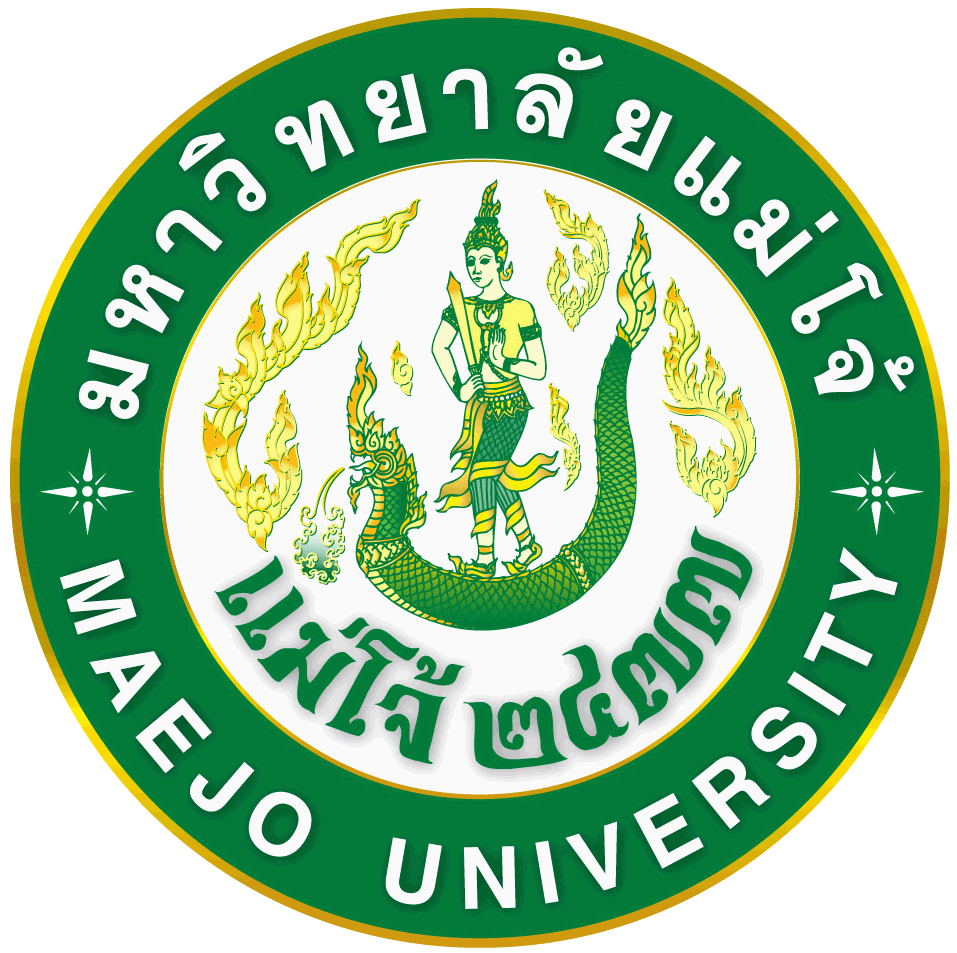 รายงานความก้าวหน้าแผนงานวิจัย เรื่องการป้องกันกำจัดโรครากและลำต้นเน่าของถั่วเหลืองโดยชีววิธีBiological Control of Root and Stem Rot of Soybeanโดยดำเนิน   เก่งการวิจัย  และคณะมหาวิทยาลัยแม่โจ้2566 (ปีปัจจุบัน)รหัสโครงการวิจัย ...............รายงานความก้าวหน้าแผนงานวิจัยเรื่อง	การป้องกันกำจัดโรครากและลำต้นเน่าของถั่วเหลืองโดยชีววิธีBiological Control of Root and Stem Rot of Soybeanได้รับการจัดสรรงบประมาณวิจัยงวดที่ 1  	ประจำปี 2566       				              จำนวน   200,000  บาทผู้อำนวยการแผนงานวิจัย	นายดำเนิน       เก่งการวิจัย        ผู้ร่วมโครงการ			นางสาวเพชรา ทองคำแท้				นางอินทนิล     ณ หนองหาร				นางสาวสีทอง  ฟ้าสีทอง		 งานวิจัยเสร็จสิ้นสมบูรณ์    					 ……./……./…………สารบัญสารบัญ                                                                                                                        หน้าสารบัญตาราง											 ขสารบัญภาพ											 คบทคัดย่อ											 1Abstract											 4บทที่  1  บทนำ											 8	ความสำคัญของปัญหา									 10	วัตถุประสงค์ของการวิจัย									 11	ขอบเขตของการวิจัย									 12	ประโยชน์ที่คาดว่าจะได้รับ								 12	นิยามศัพท์										 13บทที่ 2	การตรวจเอกสาร										 15	แนวคิดและทฤษฏี									 16	งานวิจัยที่เกี่ยวข้อง									 19	กรอบแนวคิดของการวิจัย									 20	สมมุติฐานการวิจัย									 25บทที่  3	วิธีการดำเนินงาน										 30	ประชากร										 31	กลุ่มตัวอย่าง										 32	เครื่องมือในการวิจัย									 33	วิธีการเก็บรวบรวมข้อมูล									 34	การวิเคราะห์ข้อมูล									 35บทที่  4	ผลการดำเนินงาน									 36บทที่  5	สรุป อภิปรายผล และข้อเสนอแนะ							 50	สรุปผลการวิจัย										 52	อภิปรายผล										 54ข้อเสนอแนะ											 58ข้อเสนอแนะสำหรับการวิจัยครั้งต่อไป								 60เอกสารอ้างอิง											 63ภาคผนวก                                                                                                                  64สรุปผลการดำเนินงาน ผลผลิต ผลลัพธ์ และผลกระทบของโครงการวิจัย                                         65งบประมาณที่ได้ใช้จ่ายไปแล้วนับตั้งแต่เริ่มโครงการ (สรุป)						 66แผนการดำเนินงานที่จะทำในระยะต่อไป								 67สรุปความก้าวหน้าในการดำเนินงานและแผนการนำผลงานวิจัยไปใช้ประโยชน์				  70สารบัญตารางหน้าตารางที่ 1	ผลของสารละลายเคมีสำหรับพัลซิงต่ออายุการปักแจกันของดอกกุหลาบพันธุ์ Diplomat, Red Velvet และ Saphire				20ตารางที่ 2	ผลของสารละลายเคมีสำหรับพัลซิงต่ออัตราการดูดน้ำของดอกกุหลาบพันธุ์ Diplomat, Red Velvet และ Saphire ในช่วง5 วันแรกของการปักแจกัน							20ตารางที่ 3	ผลของสารละลายเคมีสำหรับปักแจกันต่ออายุการปักแจกันของดอกกุหลาบพันธุ์ Diplomat, Red Velvet และ Saphire				27ตารางที่ 4	ผลของสารละลายเคมีสำหรับปักแจกันต่ออัตราการดูดน้ำของดอกกุหลาบพันธุ์ Diplomat, Red Velvet และ Saphire ในช่วง 5 วันแรกของการปักแจกัน							27ตารางที่ 5	ผลของสารละลายเคมีสำหรับพัลซิงต่ออายุการปักแจกันของดอกคาร์เนชันพันธุ์ Rimon, Scania และ White Sim				35ตารางที่ 6	ผลของสารละลายเคมีสำหรับพัลซิงต่ออัตราการดูดน้ำของดอกคาร์เนชันพันธุ์ Rimon, Scania และ White Sim ในช่วง 5 วันแรกของการปักแจกัน							35ตารางที่ 7	ผลของสารละลายเคมีสำหรับปักแจกันต่ออายุการปักแจกันของดอกคาร์เนชันพันธุ์ Rimon, Scania และ White Sim				42สารบัญภาพหน้าภาพที่ 1		ผลของสารละลายเคมีสำหรับพัลซิงต่ออัตราการดูดน้ำของดอกกุหลาบพันธุ์ Diplomat, Red Velvet และ Saphire เมื่อปักแจกันเป็นเวลานานต่างๆ กัน							21ภาพที่ 2		ผลของสารละลายเคมีสำหรับพัลซิงต่อโค้งงอของคอดอกกุหลาบพันธุ์ Diplomat, Red Velvet และ Saphire เมื่อปักแจกันเป็นเวลานานต่างๆ กัน								22ภาพที่ 3		ผลของสารละลายเคมีสำหรับพัลซิงต่อการเปลี่ยนสีของกลีบดอกกุหลาบพันธุ์ Diplomat, Red Velvet และ Saphire เมื่อปักแจกันเป็นเวลานานต่างๆ กัน								23ภาพที่ 4		ผลของสารละลายเคมีสำหรับพัลซิงต่อการเหี่ยวและเหลืองของใบกุหลาบพันธุ์ Diplomat, Red Velvet และ Saphire เมื่อปักแจกันเป็นเวลานานต่างๆ กัน							24ภาพที่ 5		ผลของสารละลายเคมีสำหรับปักแจกันต่ออัตราการดูดน้ำของดอกกุหลาบพันธุ์ Diplomat, Red Velvet และ Saphire เมื่อปักแจกันเป็นเวลานานต่างๆ กัน							28ภาพที่ 6		ผลของสารละลายเคมีสำหรับปักแจกันต่อการโค้งงอของคอดอกกุหลาบพันธุ์ Diplomat, Red Velvet และ Saphire เมื่อปักแจกันเป็นเวลานานต่างๆ กัน							ชื่อโครงการวัตถุประสงค์ของโครงการผลการดำเนินงานที่เกิดขึ้นจริงโครงการที่ 11.	1โครงการที่ 2โครงการที่ได้รับอนุมัติผลผลิตตามคำรับรองจำนวนหน่วยนับผลผลิตที่เกิดขึ้นจริงจำนวนหน่วยนับรายละเอียดผลิต (พร้อมแนบหลักฐาน)เชิงคุณภาพชื่อโครงการที่ 11.	กำลังคนหรือหน่วยงานที่ได้รับการพัฒนาทักษะคน1..นิสิต/นักศึกษาระดับปริญญาตรี/โทเรื่อง-รายชื่อนักศึกษาชื่อโครงการที่ 12. ต้นฉบับบทความวิจัย(Manuscript) 2.	บทความตีพิมพ์เรื่องชื่อบทความพร้อมไฟล์แนบชื่อโครงการที่ 1- ระดับชาติ- ระดับนานาชาติเรื่องเรื่อง- ระดับชาติ- ระดับนานาชาติเรื่องเรื่องชื่อโครงการที่ 13.	หนังสือ                            -ระดับชาติ   - ระดับนานาชาติเรื่อง3.	หนังสือเรื่อง/เล่มชื่อหนังสือชื่อโครงการที่ 14.	ต้นแบบผลิตภัณฑ์หรือเทคโนโลยี/กระบวนการใหม่หรือนวัตกรรมทางสังคม4.	ต้นแบบผลิตภัณฑ์(Prototype) 4.1 นวัตกรรมทางสังคมความรู้เทคโนโลยีทางด้านสังคมต้นแบบนวัตกรรมชื่อโครงการที่ 1- ระดับห้องปฏิบัติการต้นแบบ- ระดับห้องปฏิบัติการต้นแบบชื่อโครงการที่ 1- ระดับอุตสาหกรรมต้นแบบ- ระดับอุตสาหกรรมต้นแบบ5. ทรัพย์สินทางปัญญา 5. ทรัพย์สินทางปัญญา - อนุสิทธิบัตร เรื่อง- อนุสิทธิบัตร เรื่อง- ลิขสิทธิ์เรื่อง- ลิขสิทธิ์เรื่อง6. เครื่องมือและโครงสร้างพื้นฐาน(Facilties and Infrastructure)เครื่อง6.1 เครื่องมือ7.พันธุ์พืชพันธุ์พันธุ์พืช/พันธุ์สัตว์พันธุ์8. ฐานข้อมูลระบบและกลไกหรือมาตรฐานฐานข้อมูลฐานข้อมูลชื่อฐานช้อมูล9. เครือข่ายเครือข่ายเครือข่ายโครงการที่ได้รับอนุมัติผลลัพธ์ที่เกิดขึ้นจริง  ชื่อโครงการ1.	ลำดับที่ผลผลิตเป้าหมายผลผลิตเป้าหมายผลผลิตเป้าหมายผลผลิตปัจจุบันที่ทำได้ผลผลิตปัจจุบันที่ทำได้ร้อยละความสำเร็จของผลผลิตที่ทำได้ปัจจุบันเทียบกับเป้าหมายลำดับที่ชื่อผลผลิตคำอธิบายระดับ TRL/SRLคำอธิบายระดับ TRL/SRLร้อยละความสำเร็จของผลผลิตที่ทำได้ปัจจุบันเทียบกับเป้าหมายตัวอย่างต้นแบบวัสดุพร้อมปลูกจากไบโอชาร์ที่ผลิตโดยใช้เศษวัสดุข้าวโพดต้นแบบวัสดุพร้อมปลูกที่ได้รับการทดสอบในแปลงเพาะปลูกของเกษตรกร(สภาพแวดล้อมที่ใช้งานจริง) ที่ถูกควบคุมการผลิตTRL 6ต้นแบบวัสดุพร้อมปลูกที่มีการผสม
ไบโอชาร์ที่ผลิตโดยใช้เศษวัสดุข้าวโพดตามสัดส่วนที่ได้จากผลการทดสอบปริมาณสารสำคัญที่เป็นประโยชน์ต่อการเจริญเติบโตของพืชTRL4ร้อยละ 60.00ตัวอย่างแนวทางการแก้ไขปัญหาน้ำท่วมขังในเขตพื้นที่เมืองการเสนอแนวทางการแก้ไขปัญหาน้ำท่วมขังในเขตพื้นที่เมืองให้กับหน่วยงานที่มีส่วนเกี่ยวข้องต่าง ๆSRL 5ผลการทดสอบการใช้แนวทางการแก้ไขปัญหาน้ำท่วมขังในเทศบาลเมืองเชียงใหม่ (พื้นที่นำร่อง)SRL 4ร้อยละ 90.001. บทความทางวิชาการ ระดับใด...........................................................................................................................................เมื่อไหร่ อย่างไร........................................................................................................................................................................2. การประชุม/สัมมนา ระดับใด.............................................................................................................................................เมื่อไหร่ อย่างไร........................................................................................................................................................................3. ต้นแบบผลิตภัณฑ์ ต้นแบบใด โดยใคร...............................................................................................................................อย่างไร.....................................................................................................................................................................................4. กระบวนการใหม่ กระบวนการใด โดยใคร..........................................................................................................................อย่างไร.....................................................................................................................................................................................5. การพัฒนากำลังคน ด้านใด โดยใคร...................................................................................................................................อย่างไร.....................................................................................................................................................................................6. ทรัพย์สินทางปัญญา ผลิตภัณฑ์ใด โดยใคร........................................................................................................................อย่างไร.....................................................................................................................................................................................7. การใช้ประโยชน์เชิงพาณิชย์ ผลิตภัณฑ์ใด โดยใคร............................................................................................................อย่างไร.....................................................................................................................................................................................8. การใช้ประโยชน์ด้านชุมชนและพื้นที่ แนวทางใด โดยใคร.................................................................................................อย่างไร.....................................................................................................................................................................................9. การใช้ประโยชน์ด้านสาธารณะ แนวทางใด โดยใคร.........................................................................................................อย่างไร.....................................................................................................................................................................................การใช้จ่ายงบประมาณวิจัย เงินงวดที่ 1 (ร้อยละ 60) จำนวนเงิน............บาทการใช้จ่ายงบประมาณวิจัย เงินงวดที่ 1 (ร้อยละ 60) จำนวนเงิน............บาทการใช้จ่ายงบประมาณวิจัย เงินงวดที่ 1 (ร้อยละ 60) จำนวนเงิน............บาทการใช้จ่ายงบประมาณวิจัย เงินงวดที่ 1 (ร้อยละ 60) จำนวนเงิน............บาทการใช้จ่ายงบประมาณวิจัย เงินงวดที่ 1 (ร้อยละ 60) จำนวนเงิน............บาทการใช้จ่ายงบประมาณวิจัย เงินงวดที่ 1 (ร้อยละ 60) จำนวนเงิน............บาทการใช้จ่ายงบประมาณวิจัย เงินงวดที่ 1 (ร้อยละ 60) จำนวนเงิน............บาทหมวดค่าใช้จ่ายจำนวนที่เบิกเคลียร์ค่าใช้จ่ายค้างเคลียร์ร้อยละที่เคลียร์ร้อยละที่ค้างเคลียร์หมายเหตุค่าตอบแทนค่าใช้สอยค่าวัสดุค่าครุภัณฑ์รวมชื่อโครงการวัตถุประสงค์ของโครงการผลการดำเนินงานที่เกิดขึ้นจริงโครงการที่ 11.	1โครงการที่ 2โครงการที่ได้รับอนุมัติผลผลิตตามคำรับรองจำนวนหน่วยนับผลผลิตที่เกิดขึ้นจริงจำนวนหน่วยนับรายละเอียดผลิต (พร้อมแนบหลักฐาน)เชิงคุณภาพชื่อโครงการ1.	กำลังคนหรือหน่วยงานที่ได้รับการพัฒนาทักษะคน1..นิสิต/นักศึกษาระดับปริญญาตรี/โทเรื่อง-รายชื่อนักศึกษาชื่อโครงการ2. ต้นฉบับบทความวิจัย(Manuscript) 2.	บทความตีพิมพ์เรื่องชื่อบทความพร้อมไฟล์แนบชื่อโครงการ- ระดับชาติ- ระดับนานาชาติเรื่องเรื่อง- ระดับชาติ- ระดับนานาชาติเรื่องเรื่องชื่อโครงการ3.	หนังสือ                            -ระดับชาติ   - ระดับนานาชาติเรื่อง3.	หนังสือเรื่อง/เล่มชื่อหนังสือชื่อโครงการ4.	ต้นแบบผลิตภัณฑ์หรือเทคโนโลยี/กระบวนการใหม่หรือนวัตกรรมทางสังคม4.	ต้นแบบผลิตภัณฑ์(Prototype) 4.1 นวัตกรรมทางสังคมความรู้เทคโนโลยีทางด้านสังคมต้นแบบนวัตกรรมชื่อโครงการ- ระดับห้องปฏิบัติการต้นแบบ- ระดับห้องปฏิบัติการต้นแบบชื่อโครงการ- ระดับอุตสาหกรรมต้นแบบ- ระดับอุตสาหกรรมต้นแบบ5. ทรัพย์สินทางปัญญา 5. ทรัพย์สินทางปัญญา - อนุสิทธิบัตร เรื่อง- อนุสิทธิบัตร เรื่อง- ลิขสิทธิ์เรื่อง- ลิขสิทธิ์เรื่อง6. เครื่องมือและโครงสร้างพื้นฐาน(Facilties and Infrastructure)เครื่อง6.1 เครื่องมือ7.พันธุ์พืชพันธุ์พันธุ์พืช/พันธุ์สัตว์พันธุ์8. ฐานข้อมูลระบบและกลไกหรือมาตรฐานฐานข้อมูลฐานข้อมูลชื่อฐานช้อมูล9. เครือข่ายเครือข่ายเครือข่ายโครงการที่ได้รับอนุมัติผลลัพธ์ที่เกิดขึ้นจริง  ชื่อโครงการ1.	ลำดับที่ผลผลิตเป้าหมายผลผลิตเป้าหมายผลผลิตเป้าหมายผลผลิตปัจจุบันที่ทำได้ผลผลิตปัจจุบันที่ทำได้ร้อยละความสำเร็จของผลผลิตที่ทำได้ปัจจุบันเทียบกับเป้าหมายลำดับที่ชื่อผลผลิตคำอธิบายระดับ TRL/SRLคำอธิบายระดับ TRL/SRLร้อยละความสำเร็จของผลผลิตที่ทำได้ปัจจุบันเทียบกับเป้าหมายตัวอย่างต้นแบบวัสดุพร้อมปลูกจากไบโอชาร์ที่ผลิตโดยใช้เศษวัสดุข้าวโพดต้นแบบวัสดุพร้อมปลูกที่ได้รับการทดสอบในแปลงเพาะปลูกของเกษตรกร(สภาพแวดล้อมที่ใช้งานจริง) ที่ถูกควบคุมการผลิตTRL 6ต้นแบบวัสดุพร้อมปลูกที่มีการผสม
ไบโอชาร์ที่ผลิตโดยใช้เศษวัสดุข้าวโพดตามสัดส่วนที่ได้จากผลการทดสอบปริมาณสารสำคัญที่เป็นประโยชน์ต่อการเจริญเติบโตของพืชTRL4ร้อยละ 60.00ตัวอย่างแนวทางการแก้ไขปัญหาน้ำท่วมขังในเขตพื้นที่เมืองการเสนอแนวทางการแก้ไขปัญหาน้ำท่วมขังในเขตพื้นที่เมืองให้กับหน่วยงานที่มีส่วนเกี่ยวข้องต่าง ๆSRL 5ผลการทดสอบการใช้แนวทางการแก้ไขปัญหาน้ำท่วมขังในเทศบาลเมืองเชียงใหม่ (พื้นที่นำร่อง)SRL 4ร้อยละ 90.001. บทความทางวิชาการ ระดับใด...........................................................................................................................................เมื่อไหร่ อย่างไร........................................................................................................................................................................2. การประชุม/สัมมนา ระดับใด.............................................................................................................................................เมื่อไหร่ อย่างไร........................................................................................................................................................................3. ต้นแบบผลิตภัณฑ์ ต้นแบบใด โดยใคร...............................................................................................................................อย่างไร.....................................................................................................................................................................................4. กระบวนการใหม่ กระบวนการใด โดยใคร..........................................................................................................................อย่างไร.....................................................................................................................................................................................5. การพัฒนากำลังคน ด้านใด โดยใคร...................................................................................................................................อย่างไร.....................................................................................................................................................................................6. ทรัพย์สินทางปัญญา ผลิตภัณฑ์ใด โดยใคร........................................................................................................................อย่างไร.....................................................................................................................................................................................7. การใช้ประโยชน์เชิงพาณิชย์ ผลิตภัณฑ์ใด โดยใคร............................................................................................................อย่างไร.....................................................................................................................................................................................8. การใช้ประโยชน์ด้านชุมชนและพื้นที่ แนวทางใด โดยใคร.................................................................................................อย่างไร.....................................................................................................................................................................................9. การใช้ประโยชน์ด้านสาธารณะ แนวทางใด โดยใคร.........................................................................................................อย่างไร.....................................................................................................................................................................................การใช้จ่ายงบประมาณวิจัย เงินงวดที่ 1 (ร้อยละ 60) จำนวนเงิน............บาทการใช้จ่ายงบประมาณวิจัย เงินงวดที่ 1 (ร้อยละ 60) จำนวนเงิน............บาทการใช้จ่ายงบประมาณวิจัย เงินงวดที่ 1 (ร้อยละ 60) จำนวนเงิน............บาทการใช้จ่ายงบประมาณวิจัย เงินงวดที่ 1 (ร้อยละ 60) จำนวนเงิน............บาทการใช้จ่ายงบประมาณวิจัย เงินงวดที่ 1 (ร้อยละ 60) จำนวนเงิน............บาทการใช้จ่ายงบประมาณวิจัย เงินงวดที่ 1 (ร้อยละ 60) จำนวนเงิน............บาทการใช้จ่ายงบประมาณวิจัย เงินงวดที่ 1 (ร้อยละ 60) จำนวนเงิน............บาทหมวดค่าใช้จ่ายจำนวนที่เบิกเคลียร์ค่าใช้จ่ายค้างเคลียร์ร้อยละที่เคลียร์ร้อยละที่ค้างเคลียร์หมายเหตุค่าตอบแทนค่าใช้สอยค่าวัสดุค่าครุภัณฑ์รวมหน้าสารบัญตารางขสารบัญภาพคบทคัดย่อ1Abstract4คำนำ6วัตถุประสงค์6ประโยชน์ที่คาดว่าจะได้รับ7การตรวจเอกสาร7วิธีดำเนินงาน10ผลการดำเนินงาน18วิจารณ์ผลการดำเนินงาน71สรุปผลการดำเนินงาน73เอกสารอ้างอิง80ภาคผนวก81สรุปผลการดำเนินงาน ผลผลิต ผลลัพธ์ และผลกระทบของโครงการวิจัย82งบประมาณที่ได้ใช้จ่ายไปแล้วนับตั้งแต่เริ่มโครงการ (สรุป)85แผนการดำเนินงานที่จะทำในระยะต่อไป90สรุปความก้าวหน้าในการดำเนินงานและแผนการนำผลงานวิจัยไปใช้ประโยชน์95